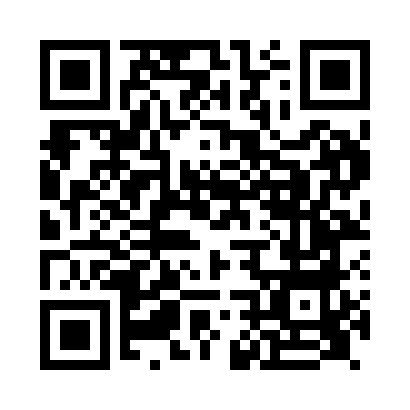 Prayer times for Luss, South Lanarkshire, UKMon 1 Jul 2024 - Wed 31 Jul 2024High Latitude Method: Angle Based RulePrayer Calculation Method: Islamic Society of North AmericaAsar Calculation Method: HanafiPrayer times provided by https://www.salahtimes.comDateDayFajrSunriseDhuhrAsrMaghribIsha1Mon3:004:371:237:1010:0811:452Tue3:004:381:237:1010:0811:453Wed3:014:391:237:1010:0711:454Thu3:014:391:237:0910:0611:455Fri3:024:411:237:0910:0511:446Sat3:024:421:237:0910:0511:447Sun3:034:431:247:0910:0411:448Mon3:044:441:247:0810:0311:439Tue3:044:451:247:0810:0211:4310Wed3:054:471:247:0710:0111:4211Thu3:064:481:247:0710:0011:4212Fri3:074:491:247:069:5911:4113Sat3:074:511:247:069:5711:4114Sun3:084:521:247:059:5611:4015Mon3:094:541:257:049:5511:4016Tue3:104:551:257:049:5411:3917Wed3:114:571:257:039:5211:3818Thu3:114:581:257:029:5111:3819Fri3:125:001:257:029:4911:3720Sat3:135:021:257:019:4811:3621Sun3:145:031:257:009:4611:3522Mon3:155:051:256:599:4411:3423Tue3:165:071:256:589:4311:3424Wed3:165:081:256:579:4111:3325Thu3:175:101:256:569:3911:3226Fri3:185:121:256:559:3711:3127Sat3:195:141:256:549:3611:3028Sun3:205:161:256:539:3411:2929Mon3:215:171:256:529:3211:2830Tue3:225:191:256:519:3011:2731Wed3:235:211:256:509:2811:26